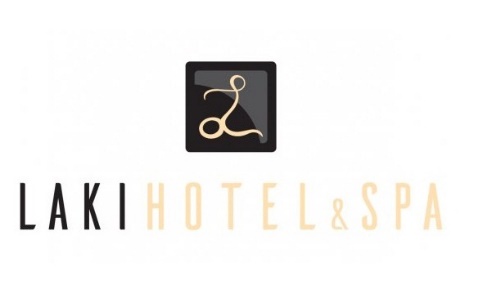 Б А Р А Њ ЕОд________________________________________________________________________,(име и презиме на членот)член на Македонскиот полициски синдикат  вработен во______________________.( МВР,АНБ,АР,УФП)Барам да ми се одобри користење на престој во LAKI HOTEL & SPA Охрид, односно сакам да користам:полупансион Престојот ќе го користам во  периодот од ___________година  до _________ годинаЛица  кои ќе престојуваат    Име и презиме                                                    				   возраст1._____________________________________________________               _______2._____________________________________________________               _______3._____________________________________________________               _______4._____________________________________________________               _______  5._____________________________________________________               _______НАПОМЕНА:Барањето треба да биде пополнето исклучиво во просторот определен за тоа и со заокружување.Дата ________.20___ година                                          Подносител на барањето                                                                                           _____________________________                                                                                  ЕМБГ____________________________                                                                                  Телефон__________________________                                                                      Е-маил ______________________                                                                              УСЛОВИ И НАЧИН НА КОРИСТЕЊЕБарањето и условите кои ги има на страната на mps.mk во целост пополнети и своерачно потпишани со цело име и презиме да се доставуваат на e-mail comintenti@mps.mk.Врз база на барањето ќе се изврши проверка во финансиската служба на правното лице каде сте вработени за кредитната способност и дали сте член на МПС.Потоа вршиме резервација и повратно на e-mail ќе биодете известени со доставување на потврда со која се пријавувате во LAKI HOTEL & SPA на рецепција.ЦЕНОВНИКПОЛУПАНСИОН СО ВКЛУЧЕН ДОРУЧЕК И ВЕЧЕРА4 НОЌИ  8.652,00 денари ПО  ЛИЦЕ ВО ДВОКРЕВЕТНА СОБА+ 618,00       денари АКО КОРИСТИ  РУЧЕК7 НОЌИ  12.978,00 денари ПО ЛИЦЕ ВО ДВОКРЕВЕТНА СОБА+ 618,00АКО КОРИСТИ РУЧЕКВо цените е вклучен ДДВ и туристичка такса,бесплатно користење на базен, паркинг, спа центар.*Деца до 6,99 години-гратис,*Деца од 7 – 11,99 години плаќаат 50 % од  износот на аранжманот*Деца од 11,99 год.плаќаат цел аранжман-30%(користат помошен лежај);*-30% од целиот аранжман се наплаќа доколку користи помошен лежај  *Користење на еднокреветна соба се доплаќа +30% од редовниот аранжман;ПОНУДАТА ВАЖИ ЗА М.ФЕБРУАРИ И МАРТПлаќањето е на 6 рати.ОТКАЖУВАЊЕ НА РЕЗЕРВАЦИЈА*7-10 дена пред поаѓање ако се откаже резерввцијата не се наплаќаат пенали*3-6 дена пред поаѓање ако се откаже резервацијата се наплаќаат 30% од аранжманот*1-2 дена пред поаѓање ако се откаже аранжманот се наплаќа целата сумаСОГЛАСЕНИме и презиме_________________________потпис________________________